Конспект образовательной деятельности по теме:                              (старшая возрастная группа)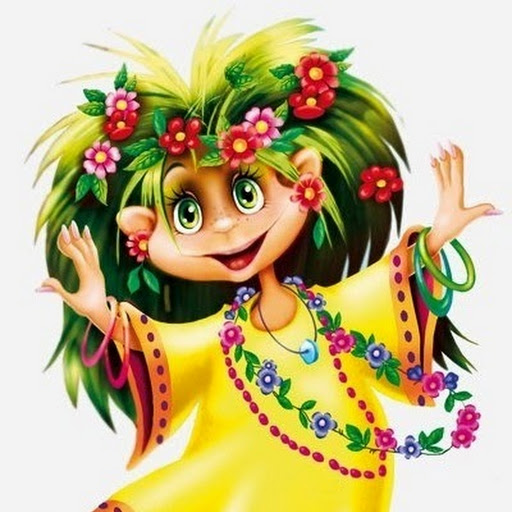                                           Воспитатель: Митина Наталья Николаевна                                                                  I квалификационная категория                                                       2015 годТема ОД: «Кикимора в гостях у детей».Направление образования и развития (образовательная область): физическое развитие.Цель: обеспечение физического развития, укрепление здоровья ребёнка, приобретение им навыков плавания, воспитание эмоционально-положительного отношения к физкультуре и спорту, всестороннее развитие его личности. Задачи :Оздоровительные: укрепление здоровья;закаливание организма детей.Образовательные: закреплять навык плавания с помощью доски, движения ног «кролем»;совершенствовать навык лежания и всплывания, ныряния;  погружения под воду с головой, смело открывать глаза при этомразвитие выносливости.Воспитательные: улучшение эмоционального состояния детей;воспитание сознательной дисциплины, организованности;воспитание настойчивости в достижении результата.Воспитывать чувство взаимопомощи и коллективизма. Виды деятельности: игровая, двигательная, коммуникативная.Формы организации: групповая, подгрупповая, индивидуальная.Формы реализации детских видов деятельности: выполнение физических упражнений по сигналу, плавание с досками, игры в воде, игра с речевым сопровождением.Оборудование:  резиновые игрушки рыба и утка, доски для плавания, 2 обруча среднего размера, тонущие бутылочки, корзина, магнитофон.Ход ОДДеятельность воспитателяДеятельность детейДеятельность детейI. Вводная частьI. Вводная частьI. Вводная частьДетей встречает КикимораДетей встречает КикимораПосле принятия душа, под музыку дети заходят в бассейн.Кикимора:-Всем  привет!А вот и я – красавица,Хочу вам всем понравится.Узнали вы меня?Скажите хором, кто же я?-Что за сборище у васВ этот жаркий весенний час?Я тут мимо пробегала,Вас случайно увидала.Расскажите, как живете?
Дайте мне скорей ответ –
Вы лентяйничали?- А со спортом вы дружили?
На гимнастику ходили
И на плаванье сюда?
Отвечайте, дети!Кикимора:-Всем  привет!А вот и я – красавица,Хочу вам всем понравится.Узнали вы меня?Скажите хором, кто же я?-Что за сборище у васВ этот жаркий весенний час?Я тут мимо пробегала,Вас случайно увидала.Расскажите, как живете?
Дайте мне скорей ответ –
Вы лентяйничали?- А со спортом вы дружили?
На гимнастику ходили
И на плаванье сюда?
Отвечайте, дети!Дети: КикимораДети: - Нет!Дети: ДаКикимора: Начинаем тренировку1.Ходьба вокруг бассейна2 «Лошадки» -ходьба с высоким подниманием колен.3 Бег на месте4 Ходьба на месте5  Игра-зарядка.Руки к пяткам и ушам,
На колени и к плечам,
В стороны, на пояс, вверх,
А теперь лягушачий смех: Ква- ква- ква-ква,
До чего ж вы хороши.
Раз, – в ладоши хлопнули,
Два, – ногами топнули,
Три, четыре – подтянулись,
Дружно за руки взялись.
Вместе все мы приседаем
И зарядочку кончаем!Проходите все к бассейну,Будем мы в воде  играть,Сезон купальный продолжатьКикимора: Начинаем тренировку1.Ходьба вокруг бассейна2 «Лошадки» -ходьба с высоким подниманием колен.3 Бег на месте4 Ходьба на месте5  Игра-зарядка.Руки к пяткам и ушам,
На колени и к плечам,
В стороны, на пояс, вверх,
А теперь лягушачий смех: Ква- ква- ква-ква,
До чего ж вы хороши.
Раз, – в ладоши хлопнули,
Два, – ногами топнули,
Три, четыре – подтянулись,
Дружно за руки взялись.
Вместе все мы приседаем
И зарядочку кончаем!Проходите все к бассейну,Будем мы в воде  играть,Сезон купальный продолжать1реб -Нам в бассейне заниматься
Очень-очень нравится.
Все, кому рекорды снятся, 
Спортом увлекаются.2 реб -Будем мы на радость маме
С детства закалёнными!
Скоро вырастем и сами
Станем чемпионами!Дети выполняют движения, соответствующие словам.Дети заходят в воду, становятся вдоль бортика лицом друг к  друг.II. Основная частьII. Основная частьII. Основная частьКикимора: Как хорошо у вас в бассейне, жаль, фонтанов нет. А может,  вы меня порадуете, упражнение «Фонтаны» покажите.- Молодцы, так же мои лягушки- подружки развлекают. А сейчас я предлагаю поиграть в игру «Лягушата». - Молодцы ребята! А сейчас, я хочу вас превратить в морских звёздочек. Руки в стороны держите,
На спинку скорей ложитесь –в звёздочку все превратитесь!- А что за предметы у меня в руках? (показ досок для плавания)- Покажите, как вы умеете плавать.- А теперь плывем в туннель.-Молодцы! А сейчас выполните  прыжки в воду спиной.-Молодцы. Порадовали Кикимору. А сейчас предлагаю поиграть в игру «Буксир»-Есть ещё одна игра для вас, «Водолазы»Кикимора: Как хорошо у вас в бассейне, жаль, фонтанов нет. А может,  вы меня порадуете, упражнение «Фонтаны» покажите.- Молодцы, так же мои лягушки- подружки развлекают. А сейчас я предлагаю поиграть в игру «Лягушата». - Молодцы ребята! А сейчас, я хочу вас превратить в морских звёздочек. Руки в стороны держите,
На спинку скорей ложитесь –в звёздочку все превратитесь!- А что за предметы у меня в руках? (показ досок для плавания)- Покажите, как вы умеете плавать.- А теперь плывем в туннель.-Молодцы! А сейчас выполните  прыжки в воду спиной.-Молодцы. Порадовали Кикимору. А сейчас предлагаю поиграть в игру «Буксир»-Есть ещё одна игра для вас, «Водолазы»1. «Фонтаны»  закрепиться руками за бортик бассейна, упор сзади. Попеременные движения ногами вверх-вниз «кролем» .2.«Лягушата» Дети свободно располагаются в бассейне. По сигналу «щука» (по свистку показ резиновой щуки) – дети подпрыгивают вверх, по команде «утка» (по свистку показ резиновой утки) – дети прячутся под воду.3.Дети выполняют в индивидуальном порядке упражнение «Звездочка» на спине.Дети: Доски для плавания.Дети перестраиваются в две колонны, берут доски4.Ребенок: Упражнение «Стрела» (и.п. – руки вверх) – руки  перед собой с досками (наклониться вперёд, оттолкнуться , движения ногами вверх-вниз «кролем»)5. Упражнение «В туннель» (обручи расположить в вертикальном положении, на половину погрузив в воду. Упражнение выполняется также как «Стрела», только голову дети опускают в воду, проплывая в обруч)6 «Прыжки в воду спиной» (Дети закрепляются за бортик, по сигналу отталкиваются ногами и прыгают спиной в воду. 2 раза)7 «Буксир» дети разбиваются на пары и берут друг друга за руки. Один держится за руки  и ложится на воду, другой берёт и тянет его к противоположному бортику, где они меняются ролями и возвращаются назад.8  Игра «Водолазы» (погружение  в воду с головой и нырянием с открытыми глазами.  По сигналу дети собирают бутылочки со дна бассейна.)Кикимора: Уморилась что то я.-Я немного полежу, чуточку отдохну.Кикимора: Уморилась что то я.-Я немного полежу, чуточку отдохну. Игра «Кикимора» Дети подходят к Кикиморе со словами:Кикимора тихо лежит,Кикимора как будто спит.Подойдем её разбудим,И посмотрим, что же будет? (дети убегают, Кикимора пытается их догнать)III. Заключительная частьIII. Заключительная частьIII. Заключительная частьКикимора: Мне понравилось у вас,
Встретимся еще не раз!
Так давайте же мыться, плескаться,Купаться, нырять,В реке, в ручейке, в океане, —И в ванне, в бассейнеВсегда и везде —(Кикимора провожает детей)Кикимора: Мне понравилось у вас,
Встретимся еще не раз!
Так давайте же мыться, плескаться,Купаться, нырять,В реке, в ручейке, в океане, —И в ванне, в бассейнеВсегда и везде —(Кикимора провожает детей)Дети: Вечная слава водеВыход из бассейна